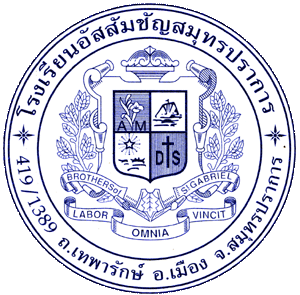 Assumption College SamutprakarnICSE Assignment Book……(subject)…… Semester 1/2021Secondary ….Student’s Name: ………………………………………………………………. Class: M. …../……. No. ……….Teachers: 1. …………………………………………………………………………. (Thai Teacher)      2. ………………………………………………………………………… (Foreign Teacher)“Your Child ’s Success and Happiness is ACSP ’s Goal”Topic/Subtopic: …………………………………………………………………………………………………………………Learning Outcomes/Objectives: 1. ………………………………………………………………………………………………………………………………………………………………………………………    	2. ………………………………………………………………………………………………………………………………………………………………………………………3. ………………………………………………………………………………………………………………………………………………………………………………………